Jessica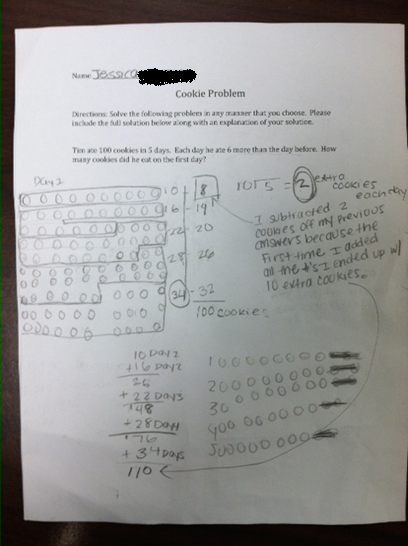 Ambrose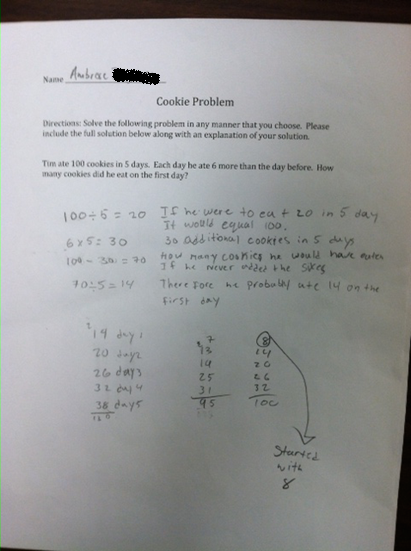 Monica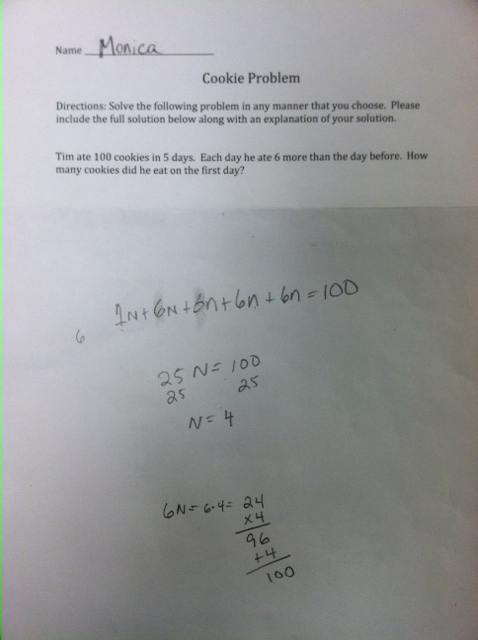 Attiba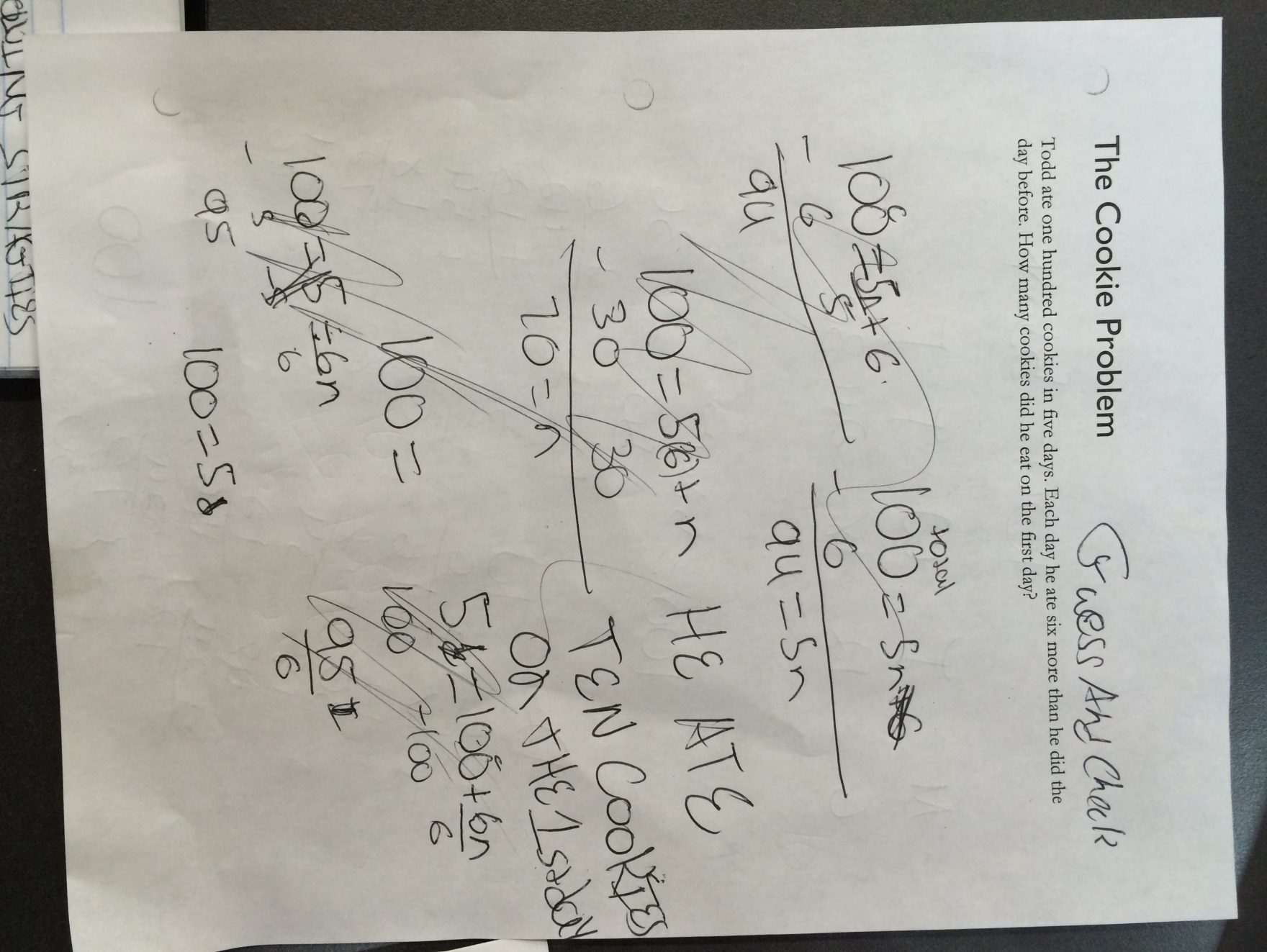 Attiba Cont’d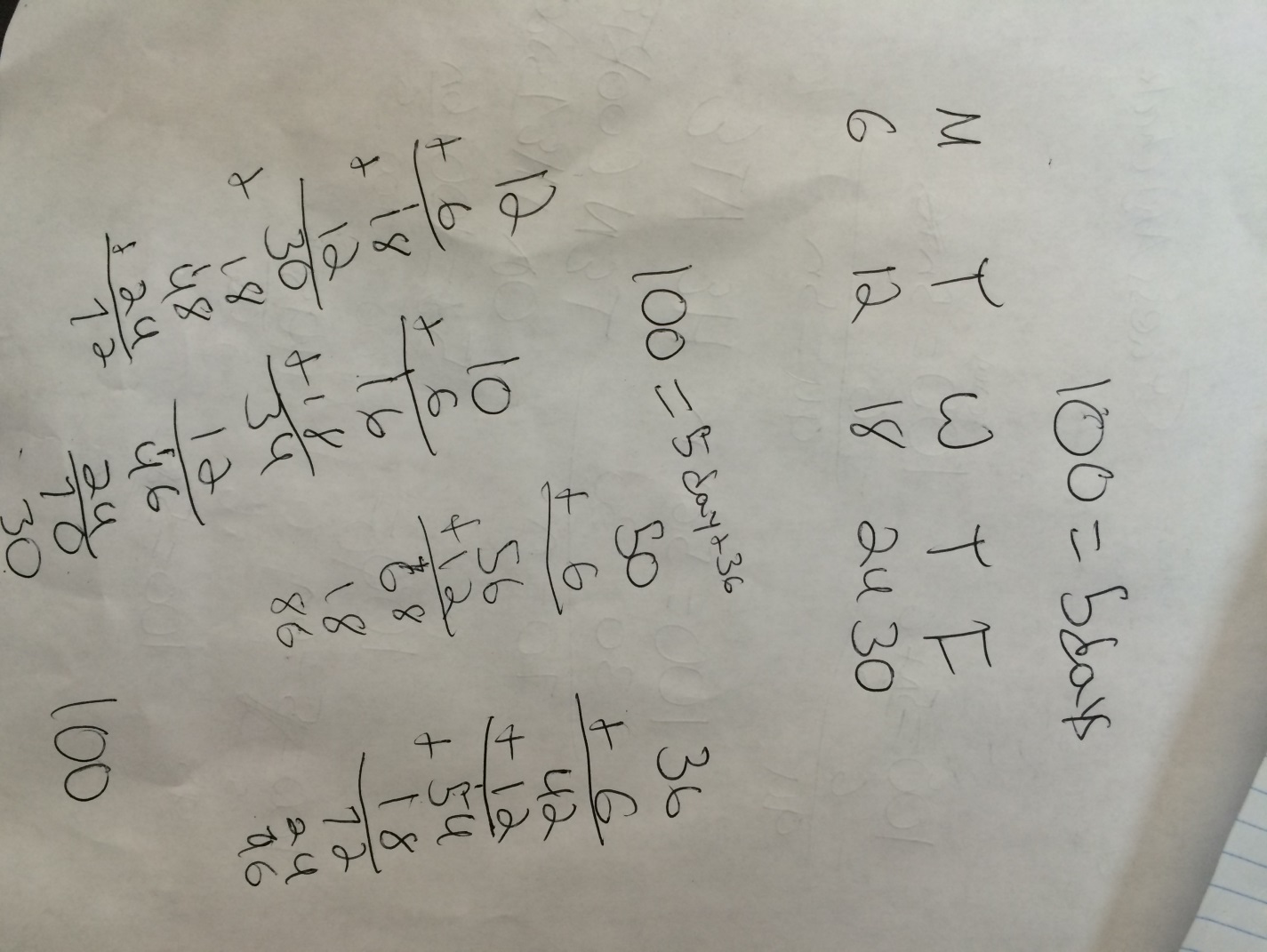 Kailin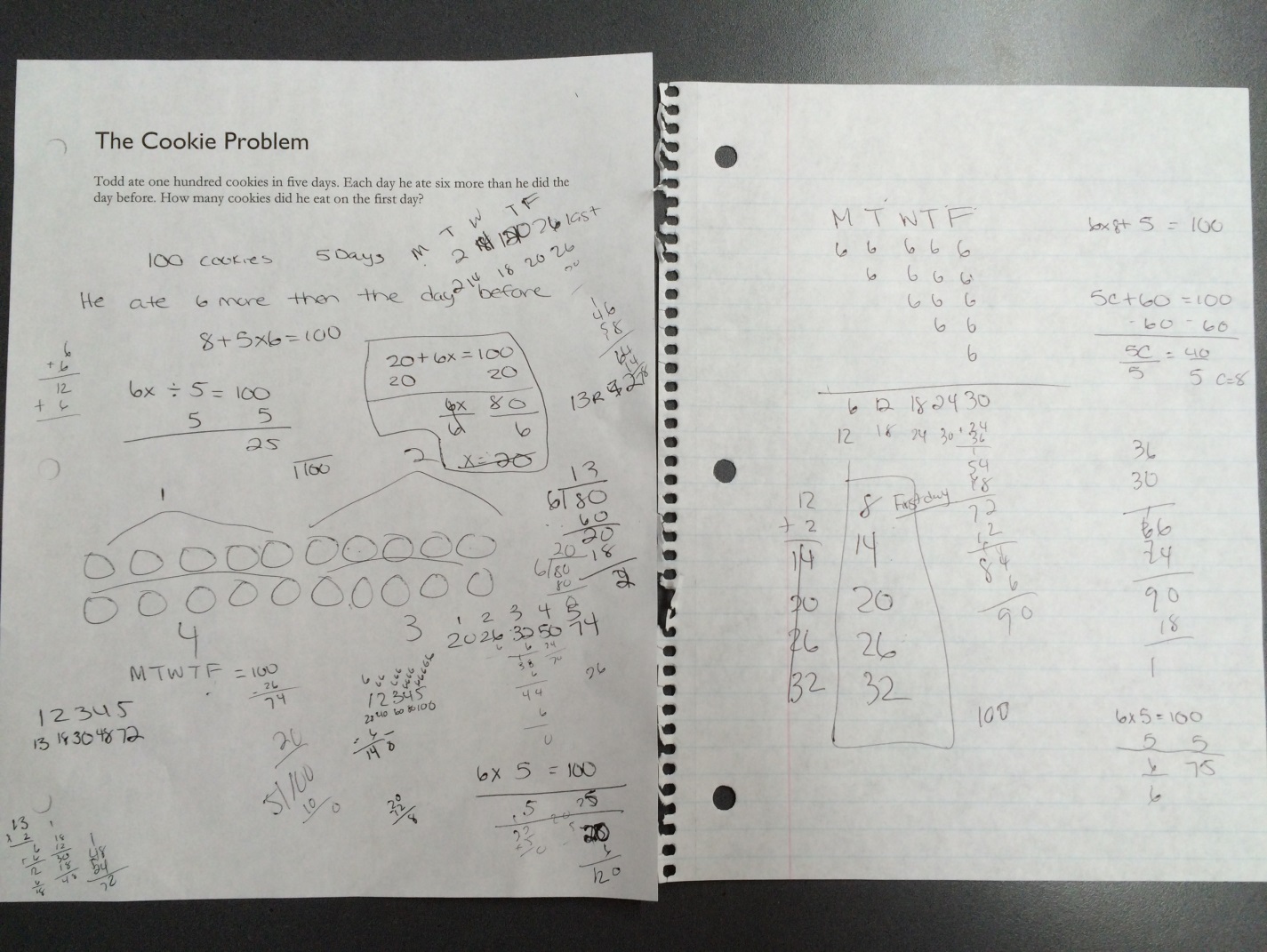 Jean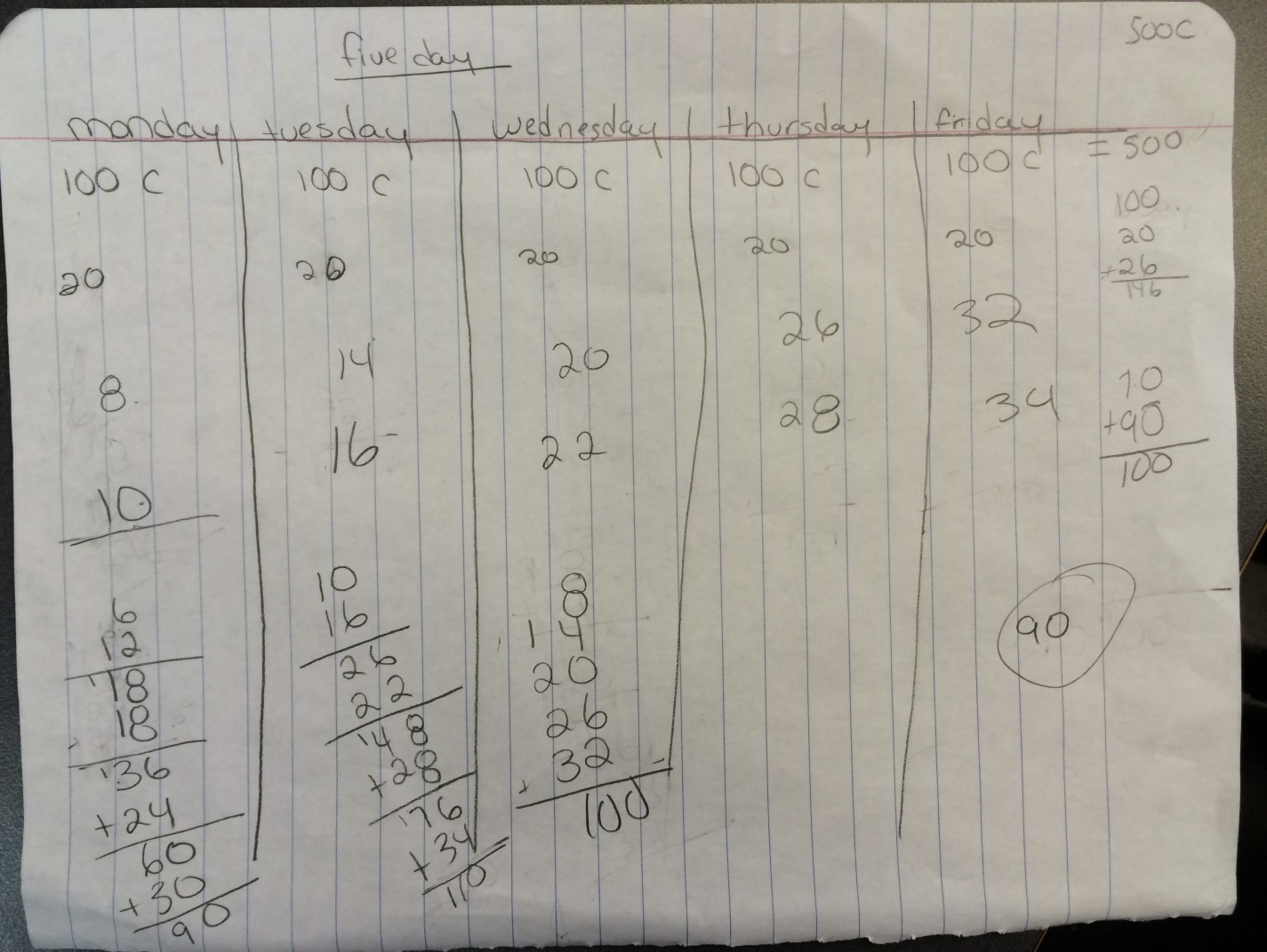 